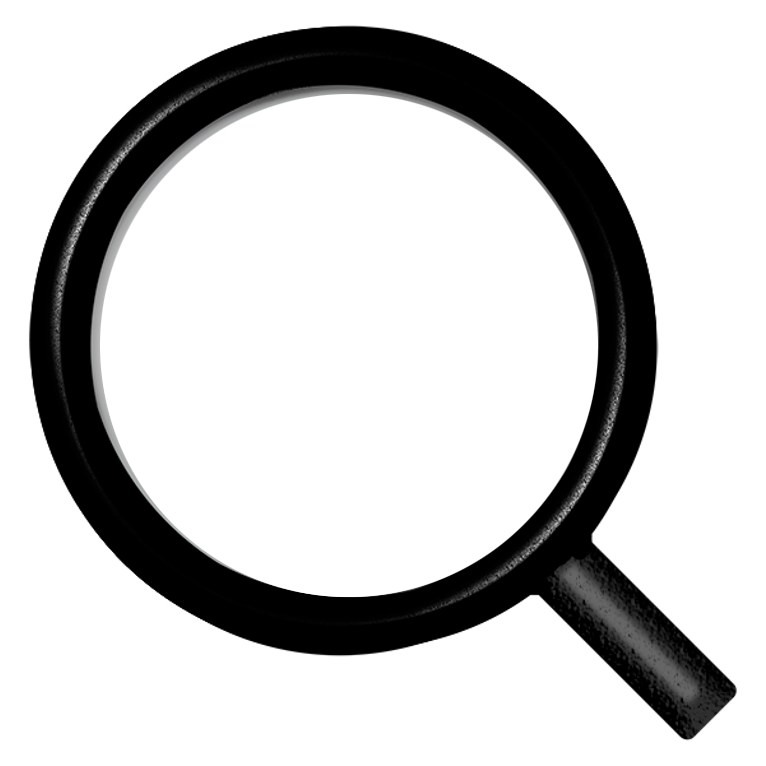 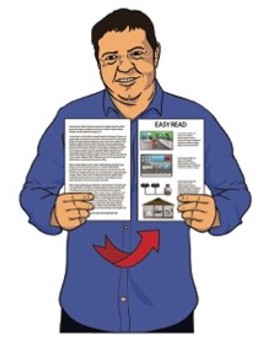 Ka aha ina tūhuratia ai tō amuamu??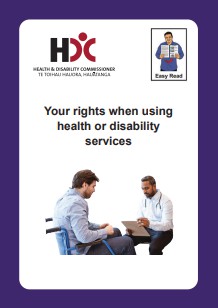 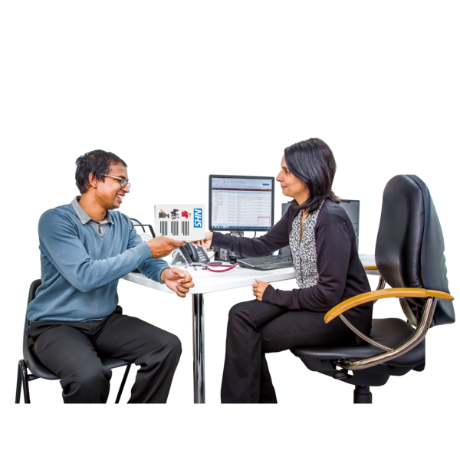 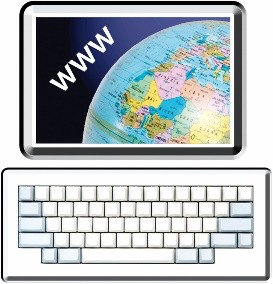 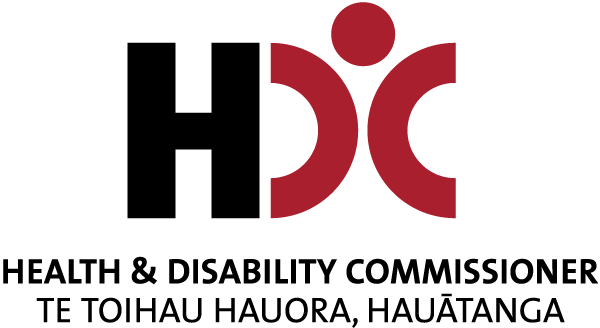 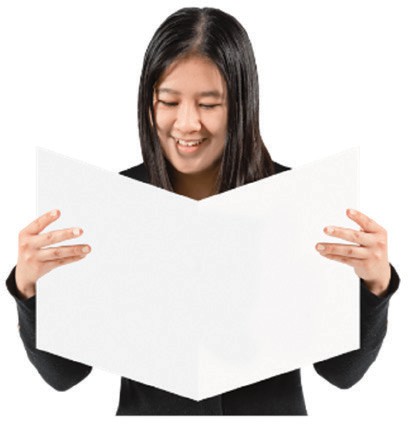 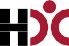 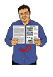 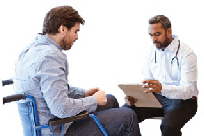 Nā Te Toihau Hauora, Hauātanga tēnei tuhinga Pānui Māmā.E kīia nei hoki ko Te Toihau Hauora, Hauātanga ko HDC.Ka tiakina e HDC ngā mōtika o te tangata e whakamahi ana:i ngā ratonga hauorai ngā ratonga hauātanga.Kia kitea ētahi atu mōhiohio mō ōu mōtika he tuhinga Pānui Māmā e kīia nei ko:Ōu mōtika ina whakamahia ngā ratonga hauora, hauātanga rānei.Ka kitea tēnei tuhinga Pānui Māmā i tēnei pae ipurangi website:https://www.hdc.org.nz/disability/easy- read-resources/I roto i tēnei tuhinga ka mōhio koe ki: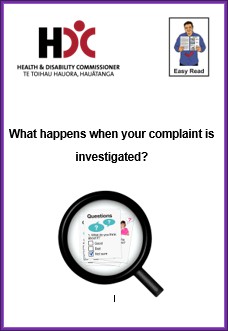 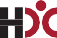 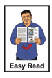 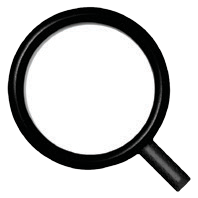 te āhua o te whakahaere i te tūhuratanga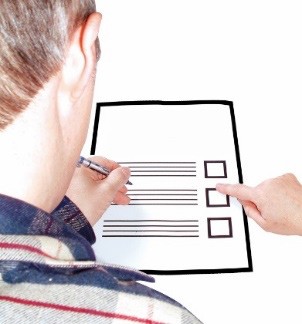 me pēhea te whakapā atu ki HDC.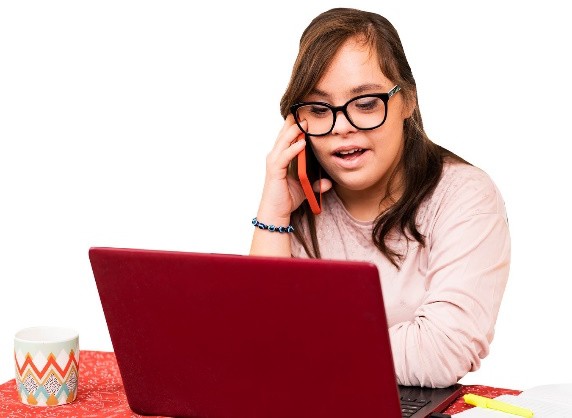 Ka whakatau HDC ki te tūhura i tō amuamu.He iti noa iho ngā amuamu ka pēneitia.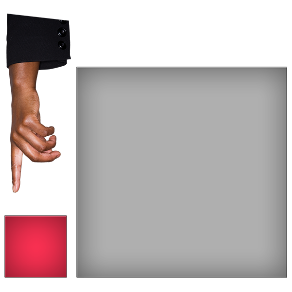 Ki te whakatau HDC kia tūhuratia tō amuamu ko te tikanga o tērā ka tirotirohia e te Toihau mēnā i whiwhi koe i ōu motika, kāore rānei.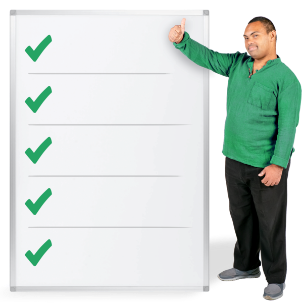 Mēnā ka tūhuratia tō amuamu, ka tukuna e HDC tō amuamu ki tētahi kaitūhura kia whāia.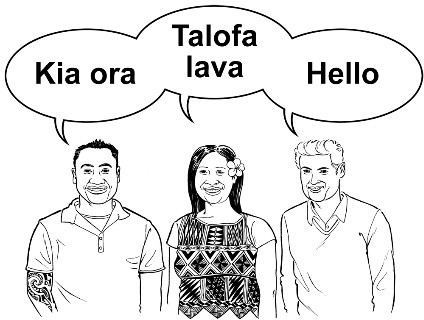 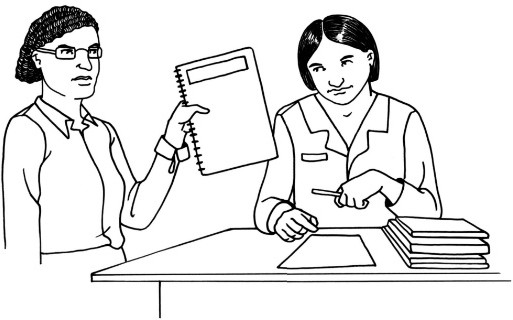 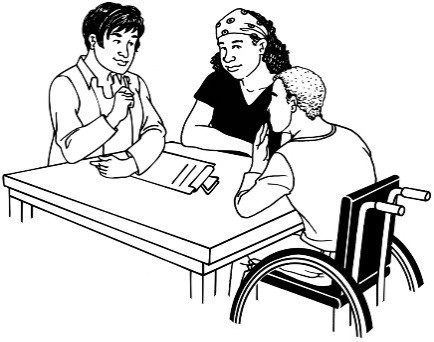 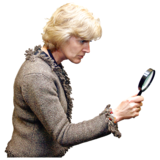 He tōkeke te kaitūhura.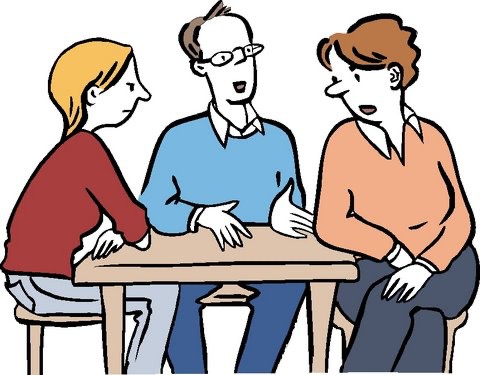 Kāore te kaitūhura i te: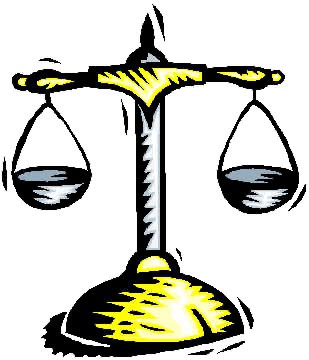 tautoko i a koetautoko rānei i te ratonga.Ka whakapā atu te kaitūhura ki te ratonga mōna nei tō amuamu.Ka whakamōhio atu te kaitūhura i te ratonga mō: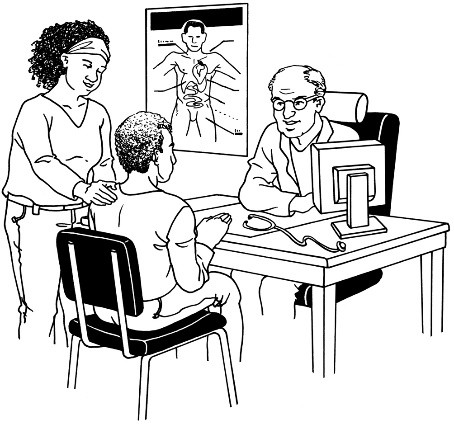 tō amuamute tūhuratanga.Ka tuku pātai atu pea te kaitūhura ki tō ratonga.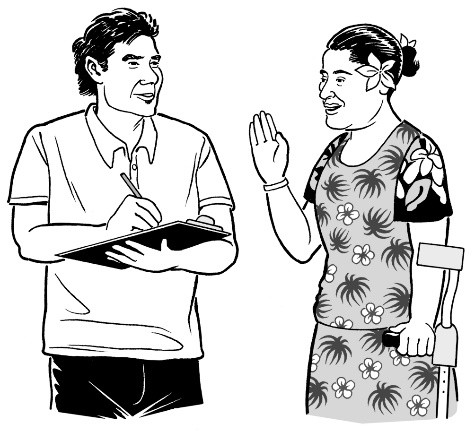 Ka pātai atu pea te kaitūhura ki tō ratonga he aha ōna whakaaro mō tō amuamu.I te wā o te tūhuratanga, ka tono mōhiohio anō pea te kaitūhura mai i: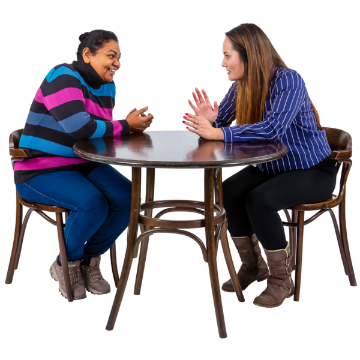 a koe, tō kaitautoko rāneitō ratongaētahi atu tāngata rānei.Ka kōrero anō pea te kaitūhura ki ētahi atu tāngata i reira i te hāpainga ake o te take e tuku amuamu nei koe.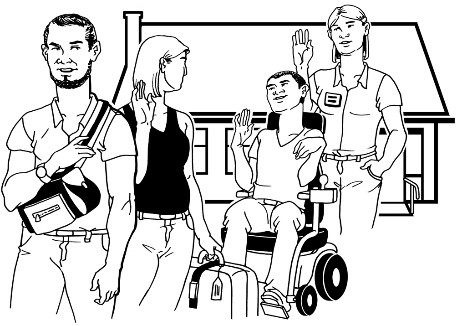 E kī ana ēnei tāngata he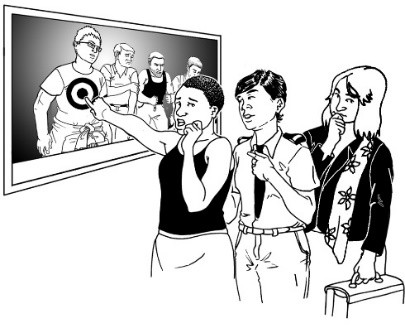 kaiwhakaatu.Ka kōrero anō pea te kaitūhura ki ngā tāngata e tino matatau ana ki te ratonga i te whakamahi koe.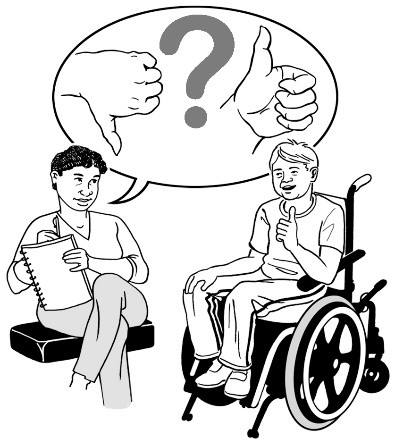 E kī ana ēnei tāngata he kaitohutohu haumanu.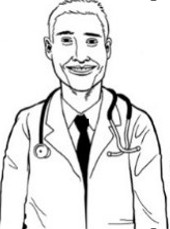 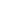 Mēnā kei te hiahia koe ki te kōrero mō tō tūhuratanga, whakapā atu ki tō kaitūhura.Tēnā koa whakakīa tēnei whārangi kia taea ai e koe te whakapā mai.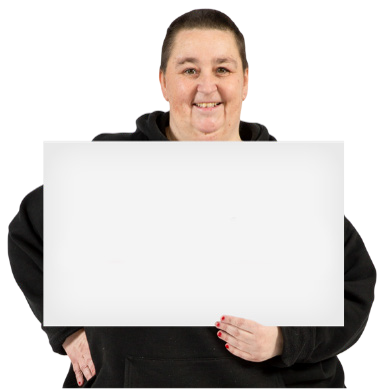 Ko te ingoa o tō Āteha Amuamu ko:Ka taea e koe tō kaitūhura te waea atu mā tēnei tau waea: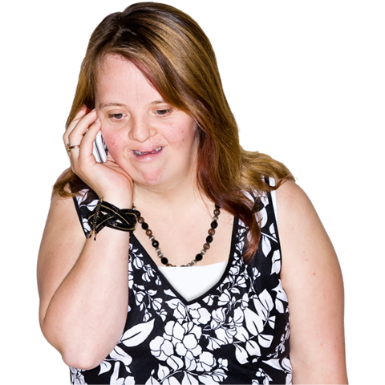 Ka taea e koe te tuku īmēra ki tō kaitūhura i tēnei wāhitau īmēra: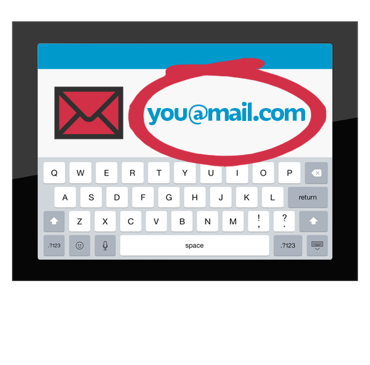 Ka whakamātauhia pea e HDC ētahi atu huarahi hei whakatika i tō amuamu.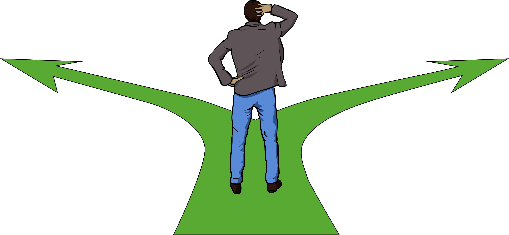 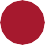 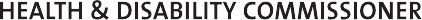 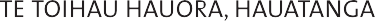 Ka tukuna pea e HDC tō amuamu ki:te ratonga Ngā Kaitautoko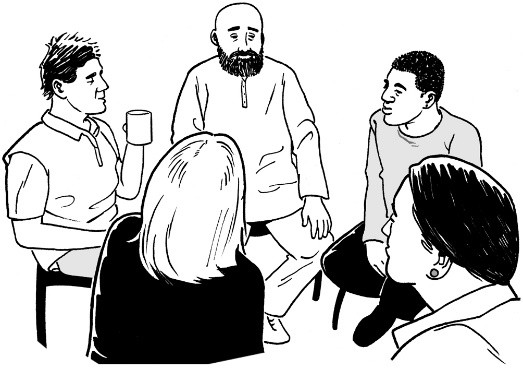 kite takawaenga ōkawa rānei.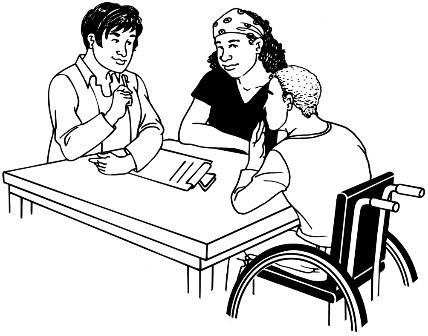 Mēnā kei te hiahia koe ki te whakamātau i tēnei tikanga whakatika i tō amuamu, me pātai atu ki tō kaitūhura kia whakaritea tēnei.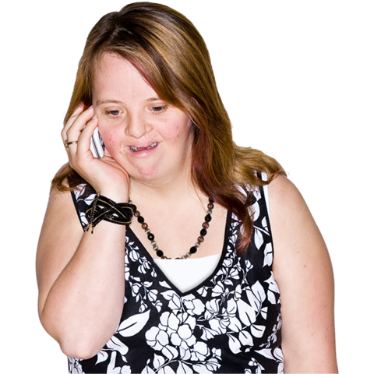 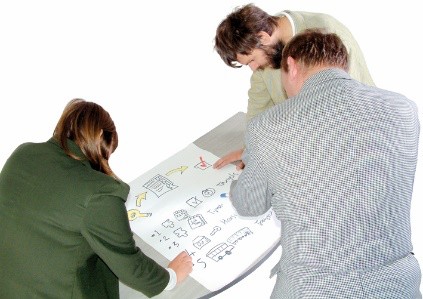 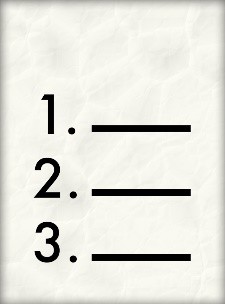 Ina oti tō tūhuratanga, ka tukuna e HDC he pūrongo hukihuki ki: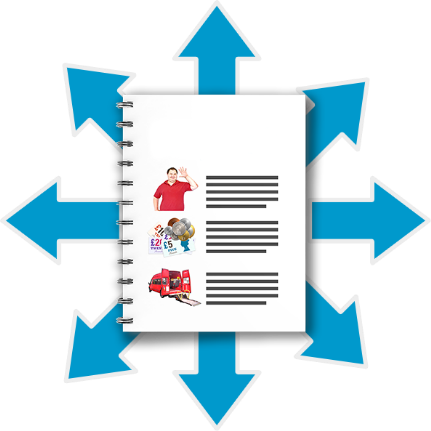 a koete ratonga mōna tō amuamu.Ka whai wā koe ki te: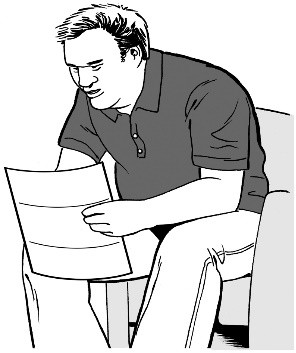 pānui i te pūrongo hukihukiwhakaputa i ōu whakaaro mō te pūrongo hukihuki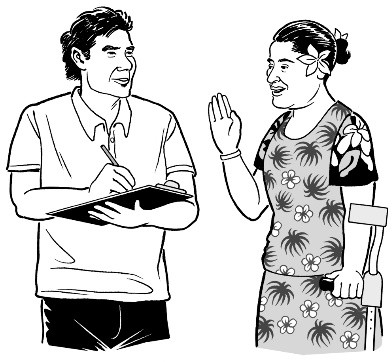 tuku mōhiohio atu anō ki te kaitūhura.Ka whakarongo HDC ki ō kōrero.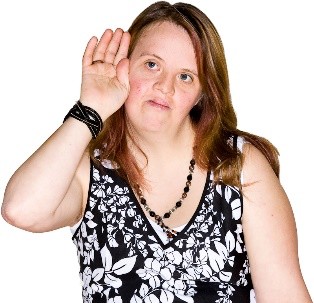 Ka whakarongo anō HDC ki ngā kōrero a tō ratonga.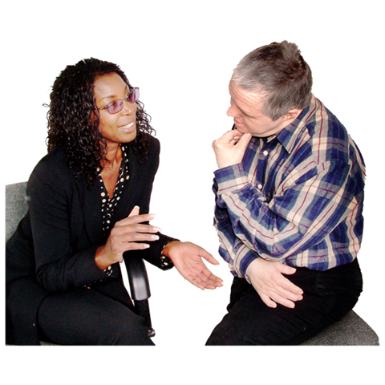 Ka tukuna pea e HDC ngā huringa ki te pūrongo hukihuki.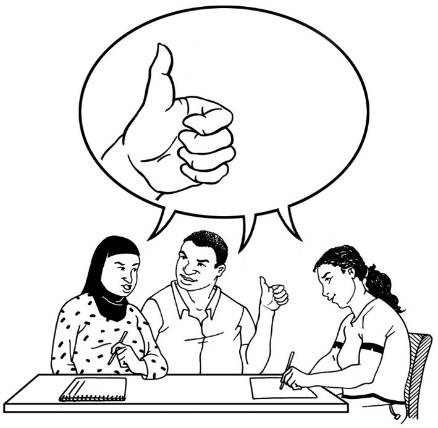 Kātahi ka tukuna e HDC he pūrongo whakamutunga mō tō amuamu.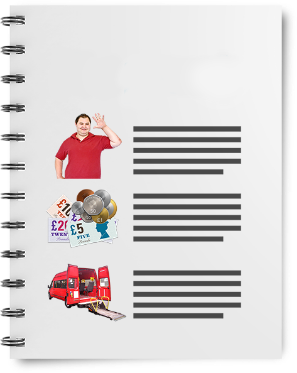 Ka tukuna tēnei pūrongo ki: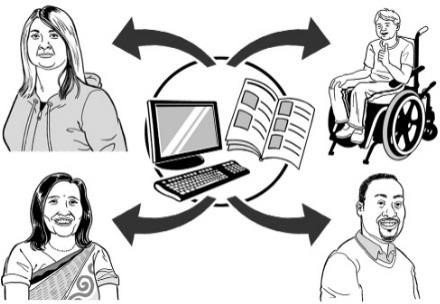 a koete ratonga mōna tō amuamu.Te whakamōhio atu te pūrongo whakamutunga ki a koe mō: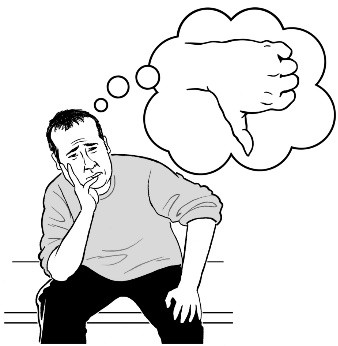 tō amuamute tūhuratanga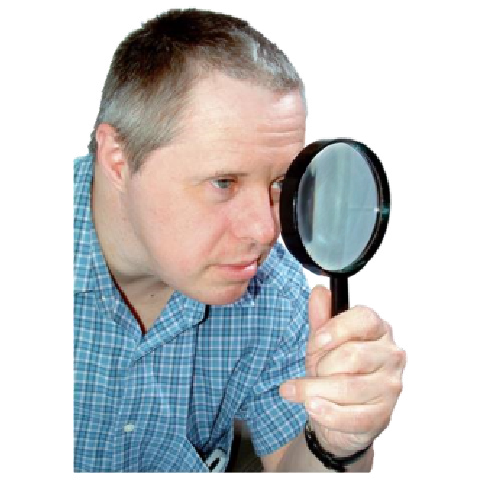 ngā mōhiohio katoa i kohia ai i roto i te tūhuratangamēnā i whiwhi koe i ōu mōtika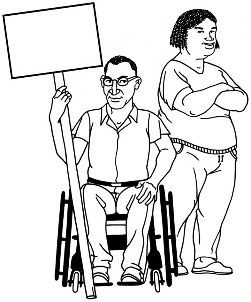 ngā mahi me oti i tō ratonga.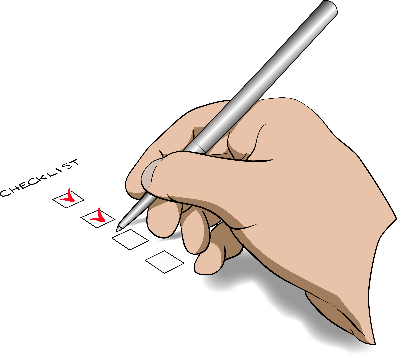 Ka hiahia pea HDC kia whāia ētahi mahi e tō ratonga.Ko ēnei mahi pea ko te: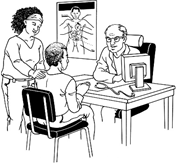 tuku whakapāha atu ki a koewhakarerekē i ētahi mahi.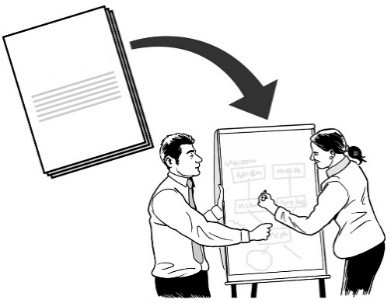 Ka tukuna anō pea te pūrongo ki: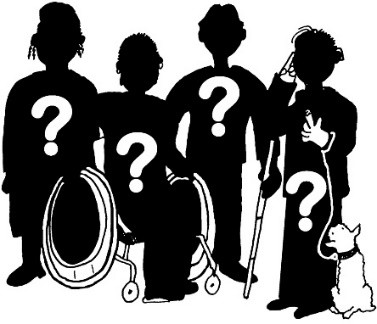 Te Manatū Hauorangā mana rēhitatangatētahi Kaimātai ā-Rohetētahi atu.Ka whakamōhio atu HDC ki a koe ka tukuna te pūrongo ki hea.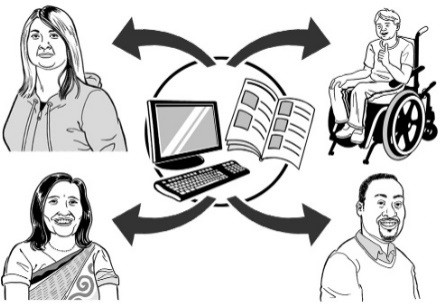 I ētahi wā, ka tukuna atu pea tō tūhuratanga ki tētahi tangata e kīia ana ko te Kaitātaki Whakahaere.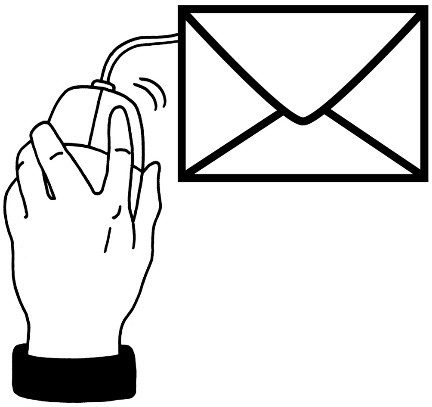 He iti noa iho ngā wā ka pēnei.Ka pā mai tēnei ki a koe mēnā: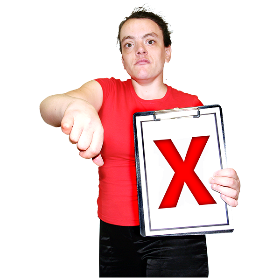 kāore koe i whiwhi i ōu motikai tino kino te manaaki i a koe.Mēnā i pēnei, ka whiwhi whakamārama koe: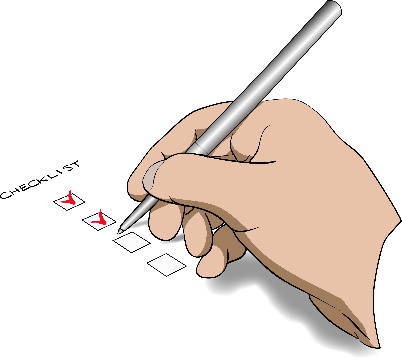 he aha te tikanga o tēneime aha koeka aha pea.He pēhea te roa o te tūhuratanga?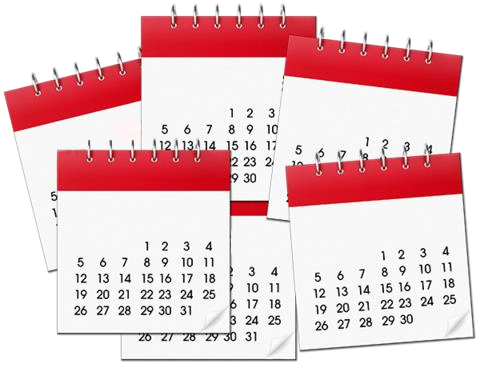 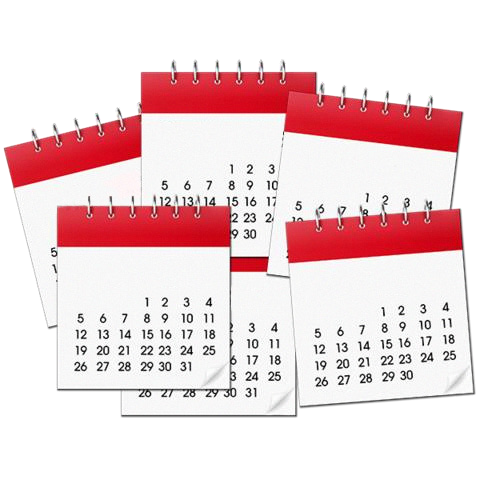 Ko ētahi tūhuratanga he tata ki tee rua tau te roa.Ko ētahi tūhuratanga he tata ki tee toru tau te roa.Ko te take pea ka roa te wā e whiwhi ai pea i ngā mōhiohio.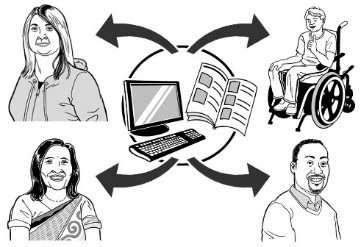 Ka whakapā atu tō kaitūhura ki a koe i ia 10 wiki.Ka whakamōhio haere tō kaitūhura i a koe kei te pēhea te haere o te tūhuratanga.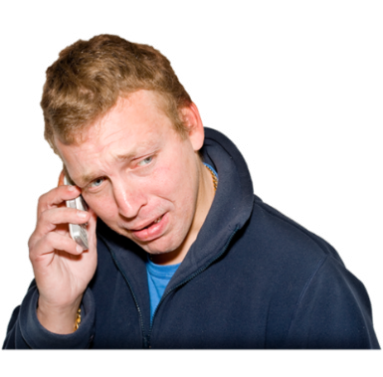 I te mea he tūhuratanga ka whiwhi moni ahau?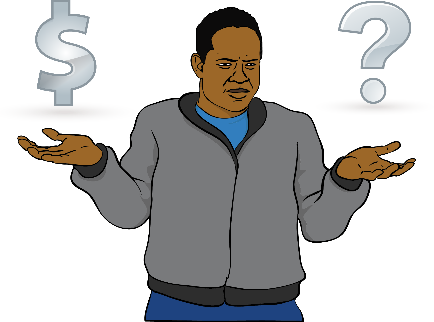 Tē taea e HDC tētahi ratonga te whakahau kia tuku: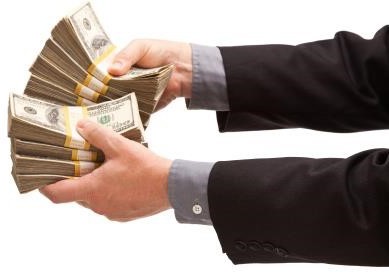 parematawhakahoki moni.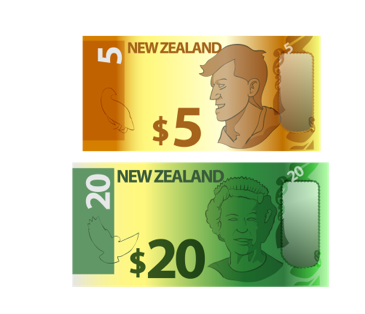 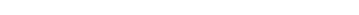 Ka aha mēnā kāore ahau i te rata ki te whakatau a HDC?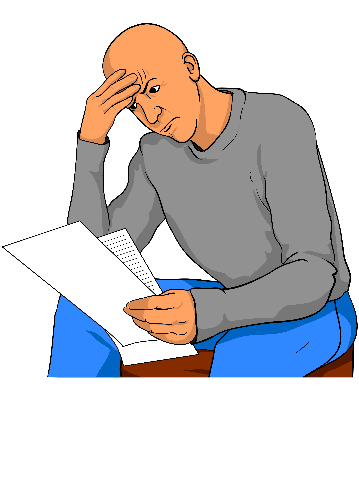 Kāore e taea e koe te whakatau whakamutunga a HDC te huri.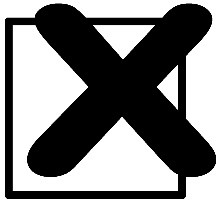 Ka taea e koe te whakapā atu ki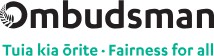 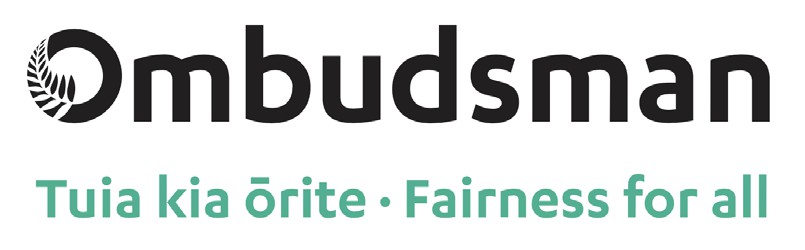 Te Tari o te Kaitiaki Mana Tangata.Ka taea e te Kaitiaki Mana Tangata te tirotiro te āhua o te whakahaere i te tūhuratanga.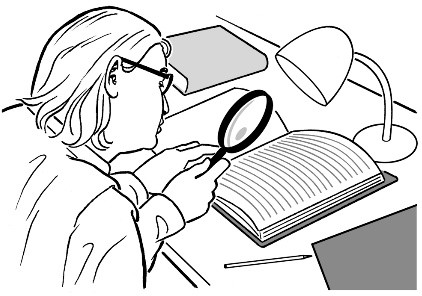 Ka tirotiro te Kaitiaki Mana Tangata mēnā i tika, i tika hoki te mahi i raro i te ture.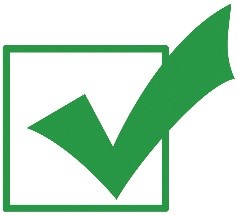 Ka taea e koe te whakapā atu ki Te Tari o te Kaitiaki Mana Tangata mā te: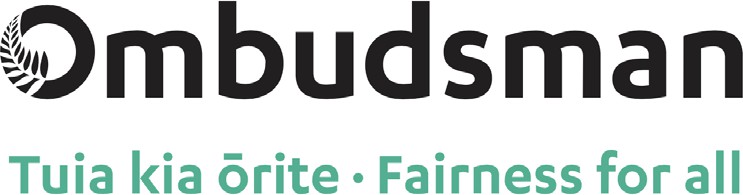 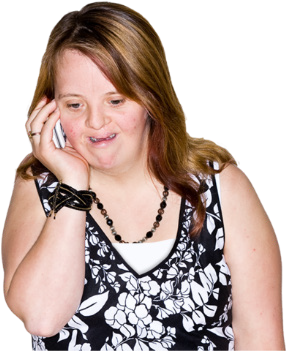 Waea: 0800 802 602tēnei rānei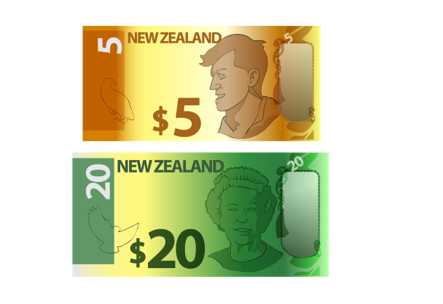 0800 11 22 33 — kāore he utu ki te waea atu ki tēnei tau waeaĪmēra: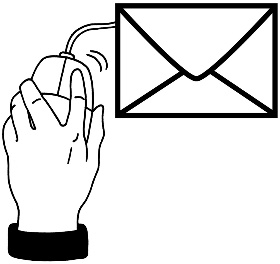 info@ombudsman.parliament.nzTe tuku reta: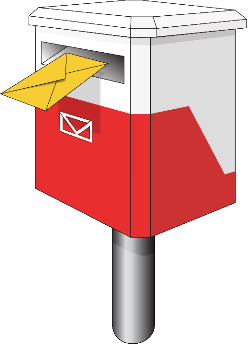 Te Tari o Kaitiaki Mana TangataP.O. Box 10152Wellington 6143Pae Ipurangi: www.ombudsman.parliament.nz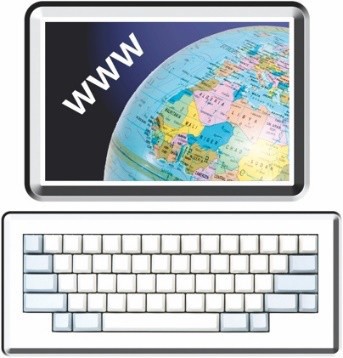 Mēnā kei te hiahia koe ki te kōrero mō tō tūhuratanga, whakapā atu ki tō kaitūhura.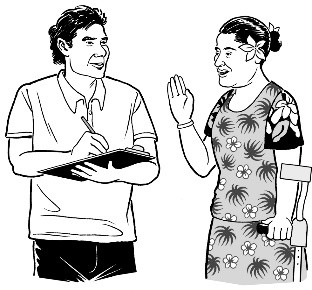 Whakapā ki HDC mēnā koe:kei te hiahia ki te ako mō ōu motika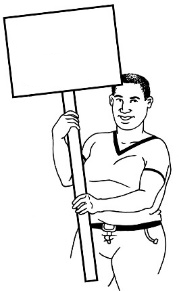 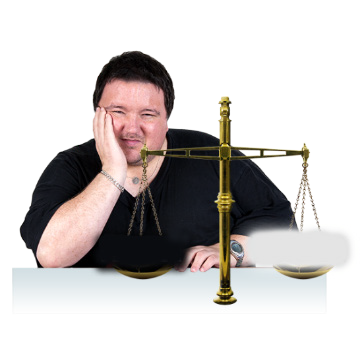 kei te māharahara koe kāore i tika te manaaki a tētahi ratonga i a koe.Hei whakapā ki HDC, me:waea atu ki: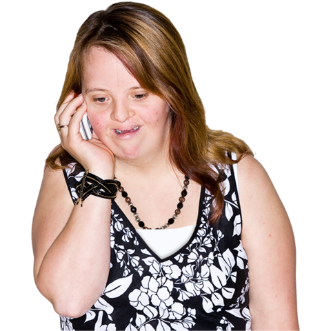 (09) 373 1060tēnei rānei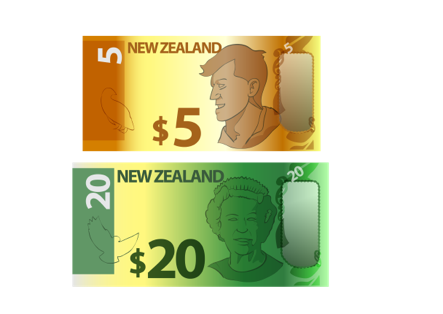 0800 11 22 33 — kāore he utu ki te waea atu ki tēnei tau waeaKa tuwhera: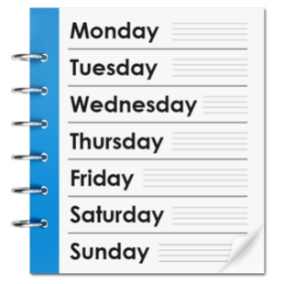 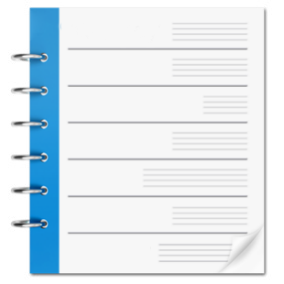 Mane ki te Paraire8 karaka i te ata ki te 6 karaka i te ahiahipō.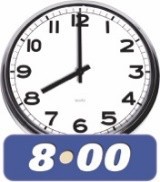 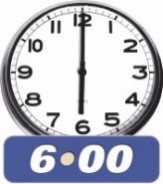 tuhi mai rānei ki: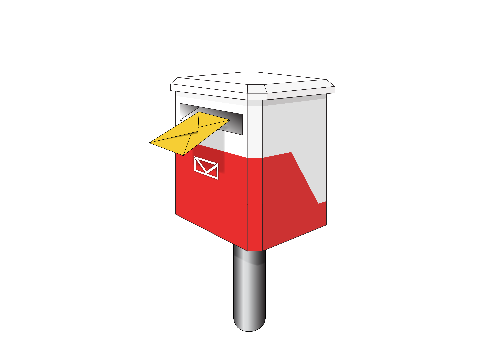 Te Toihau Hauora, Hauātanga PO Box 1791Tāmaki Makaurautirohia rānei tō mātau pae ipurangi: www.hdc.org.nz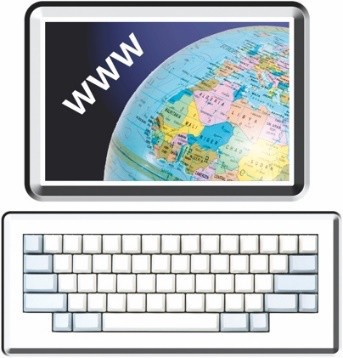 Ko ēnei kōrero kua tuhia e te Te Toihau Hauora, Hauātanga.Kua whakamāoritia ki te Pānui Māmā e te ratonga Make it Easy Kia Māmā Mai.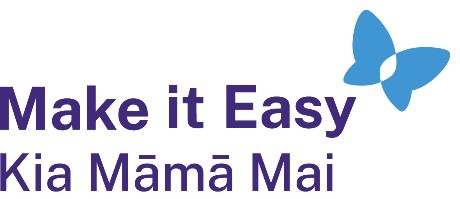 Kua rāhuitia katoatia ngā whakaahua o tēnei tuhinga Pānui Māmā ki tā ngā ture manatā me kaua e whakamahia ina kore e whakaaetia.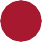 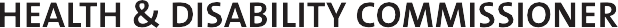 2024